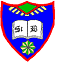 P2 & P3 Home Learning ActivitiesP2 & P3 Home Learning ActivitiesP2 & P3 Home Learning ActivitiesP2 & P3 Home Learning ActivitiesP2 & P3 Home Learning ActivitiesMake tea and toast with a member of your family. Create 5 jokes to tell to your family to keep them laughing. Practise reading, drawing and using a clock to make o’clock and half past times.Got this? Try quarter past and quarter to?                    Get building! You could build a Lego model, a tower of playing cards or something else!Go on a shape hunt around the house. Talk about each shape, use its name and talk about the number of corners, sides and lengths of sides.  Describe a number in tens and units. For example, “I have 1 ten and 5 units. What is my number?” Do this with different numbers.Be kind – carry out a random act of kindness every day.Keep moving! Create a short dance routine to your favourite song. Draw a view! Look out of the window and draw what you see. Play a board game with family members Junk modelling.  Collect and recycle materials such as yoghurt pots, kitchen rolls and boxes and see what you can create with them.  Post your creations up on our Twitter page.   Choose 4 numbers. Put them in order from smallest to largest. Then try from largest to smallest. Repeat this with 4 different sets of numbers.Read aloud to a family member or friend, trying out as many different voices as you can! Change your bed sheets and duvet with a member of your family. Make ice lollies or jelly. Talk about the before and after. How has it changed? Ask your families about their fondest memories e.g a holiday. Look out old photos and discuss these with your family.Practise counting in 2s, 5s, and 10s. Do this forwards and backwards. Choose different starting points (not always 0). Become a wildlife detective and go on a mini-beasts hunt outside with an adult. Can you create a springtime picture using natural materials? Pupil choiceAsk your families about their fondest memories e.g a holiday. Look out old photos and discuss these with your family.Practise counting in 2s, 5s, and 10s. Do this forwards and backwards. Choose different starting points (not always 0). Become a wildlife detective and go on a mini-beasts hunt outside with an adult. Can you create a springtime picture using natural materials? Parent choice